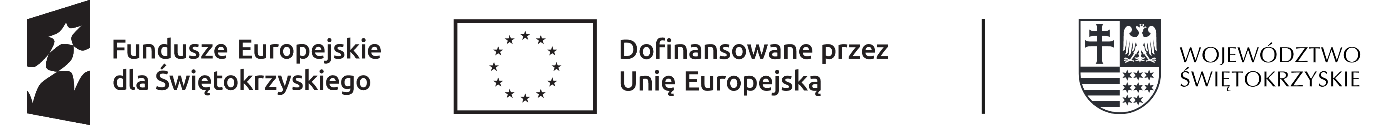 Załącznik nr 7 do uchwały Nr 7814/23
Zarządu Województwa Świętokrzyskiegoz dn. 27 września 2023 r.ANKIETAdotycząca wydatkowania stypendium i realizacji postępów edukacyjnych określonych
w planie rozwoju edukacyjnego uczniaSzanowna Stypendystko/Szanowny Stypendysto,w celu zweryfikowania trafności udzielonego wsparcia, Departament Edukacji, Sportu, Turystyki 
i Spraw Zagranicznych Urzędu Marszałkowskiego Województwa Świętokrzyskiego w Kielcach zwraca się z prośbą o wypełnienie poniższej ankiety.DZIĘKUJEMY!Z jakiego źródła dowiedziałeś(-aś) się o projekcie stypendialnym?Z jakiego źródła dowiedziałeś(-aś) się o projekcie stypendialnym?Wpisz X przy właściwej odpowiedziszkoła (nauczyciel, dyrektor szkoły)kolega/koleżankastrona internetowamedia społecznościoweinne (wymień): ….Czy miałeś(-aś) problemy z wypełnieniem wniosku o przyznanie stypendium lub innych wymaganych regulaminowo dokumentów?Czy miałeś(-aś) problemy z wypełnieniem wniosku o przyznanie stypendium lub innych wymaganych regulaminowo dokumentów?Czy miałeś(-aś) problemy z wypełnieniem wniosku o przyznanie stypendium lub innych wymaganych regulaminowo dokumentów?Zdecydowanie TAKRaczej TAKRaczej NIEZdecydowanie NIEJeśli w pytaniu 2 zaznaczyłeś 2a lub 2b wyjaśnij, co sprawiło Ci trudność i kto ewentualnie wspomógł Cię w rozwiązaniu problemu?……………………………………………………………………………………………………………………………………………………………………………………………………………………………………………………………………………………………………………………….Jeśli w pytaniu 2 zaznaczyłeś 2a lub 2b wyjaśnij, co sprawiło Ci trudność i kto ewentualnie wspomógł Cię w rozwiązaniu problemu?……………………………………………………………………………………………………………………………………………………………………………………………………………………………………………………………………………………………………………………….Jeśli w pytaniu 2 zaznaczyłeś 2a lub 2b wyjaśnij, co sprawiło Ci trudność i kto ewentualnie wspomógł Cię w rozwiązaniu problemu?……………………………………………………………………………………………………………………………………………………………………………………………………………………………………………………………………………………………………………………….Czy uważasz, że zasady ubiegania się o stypendium były przejrzyste i czytelne? Jeśli zaznaczyłeś 4c lub 4d uzasadnij odpowiedź, ze wskazaniem, jakie elementy wg Ciebie należy zmodyfikować lub poprawić?Czy uważasz, że zasady ubiegania się o stypendium były przejrzyste i czytelne? Jeśli zaznaczyłeś 4c lub 4d uzasadnij odpowiedź, ze wskazaniem, jakie elementy wg Ciebie należy zmodyfikować lub poprawić?Czy uważasz, że zasady ubiegania się o stypendium były przejrzyste i czytelne? Jeśli zaznaczyłeś 4c lub 4d uzasadnij odpowiedź, ze wskazaniem, jakie elementy wg Ciebie należy zmodyfikować lub poprawić?Zdecydowanie TAKRaczej TAKRaczej NIEZdecydowanie NIEUzasadnienie:………………………………………………………………………………………………………………………………………………………………………………………………………………………………………………………………………………………………………………………Uzasadnienie:………………………………………………………………………………………………………………………………………………………………………………………………………………………………………………………………………………………………………………………Uzasadnienie:………………………………………………………………………………………………………………………………………………………………………………………………………………………………………………………………………………………………………………………Czy uzyskane stypendium miało wpływ na wzrost Twojej motywacji do nauki? Jeśli tak, to w jakim zakresie (np. w zakresie języków obcych, przedmiotów ścisłych itp.) Uzasadnij odpowiedź.Czy uzyskane stypendium miało wpływ na wzrost Twojej motywacji do nauki? Jeśli tak, to w jakim zakresie (np. w zakresie języków obcych, przedmiotów ścisłych itp.) Uzasadnij odpowiedź.Czy uzyskane stypendium miało wpływ na wzrost Twojej motywacji do nauki? Jeśli tak, to w jakim zakresie (np. w zakresie języków obcych, przedmiotów ścisłych itp.) Uzasadnij odpowiedź.TAKNIETrudno powiedziećUzasadnienie:……………………………………………………………………………………………………………………………………………………………………………………………………………………………………………………………………………………………………………………..Uzasadnienie:……………………………………………………………………………………………………………………………………………………………………………………………………………………………………………………………………………………………………………………..Uzasadnienie:……………………………………………………………………………………………………………………………………………………………………………………………………………………………………………………………………………………………………………………..Czy w wyniku uzyskanego wsparcia finansowego i realizacji planu rozwoju edukacyjnego zwiększyły się Twoje umiejętności i w jakim zakresie? Uzasadnij odpowiedź.Czy w wyniku uzyskanego wsparcia finansowego i realizacji planu rozwoju edukacyjnego zwiększyły się Twoje umiejętności i w jakim zakresie? Uzasadnij odpowiedź.Czy w wyniku uzyskanego wsparcia finansowego i realizacji planu rozwoju edukacyjnego zwiększyły się Twoje umiejętności i w jakim zakresie? Uzasadnij odpowiedź.TAKNIETrudno powiedziećUzasadnienie:…………………………………………………………………………………………………………………………………………………………………………………………………………………………………………………………………………………………………………………….Uzasadnienie:…………………………………………………………………………………………………………………………………………………………………………………………………………………………………………………………………………………………………………………….Uzasadnienie:…………………………………………………………………………………………………………………………………………………………………………………………………………………………………………………………………………………………………………………….Czy odczuwasz poprawę w dostępie do nowoczesnych pomocy i narzędzi dydaktycznych? Uzasadnij odpowiedź.Czy odczuwasz poprawę w dostępie do nowoczesnych pomocy i narzędzi dydaktycznych? Uzasadnij odpowiedź.Czy odczuwasz poprawę w dostępie do nowoczesnych pomocy i narzędzi dydaktycznych? Uzasadnij odpowiedź.TAKNIETrudno powiedziećUzasadnienie:……………………………………………………………………………………………………………………………………………………………………………………………………………………………………………………………………………………………………………………..Uzasadnienie:……………………………………………………………………………………………………………………………………………………………………………………………………………………………………………………………………………………………………………………..Uzasadnienie:……………………………………………………………………………………………………………………………………………………………………………………………………………………………………………………………………………………………………………………..Czy uważasz, że program stypendialny dla uczniów/uczennic ze szkół województwa świętokrzyskiego powinien być kontynuowany w latach następnych? Uzasadnij odpowiedź.Czy uważasz, że program stypendialny dla uczniów/uczennic ze szkół województwa świętokrzyskiego powinien być kontynuowany w latach następnych? Uzasadnij odpowiedź.Czy uważasz, że program stypendialny dla uczniów/uczennic ze szkół województwa świętokrzyskiego powinien być kontynuowany w latach następnych? Uzasadnij odpowiedź.TAKNIETrudno powiedziećUzasadnienie:……………………………………………………………………………………………………………………………………………………………………………………………………………………………………………………………………………………………………………………..Uzasadnienie:……………………………………………………………………………………………………………………………………………………………………………………………………………………………………………………………………………………………………………………..Uzasadnienie:……………………………………………………………………………………………………………………………………………………………………………………………………………………………………………………………………………………………………………………..